Contorne as figuras geométricas e pinte da cor que você quiser: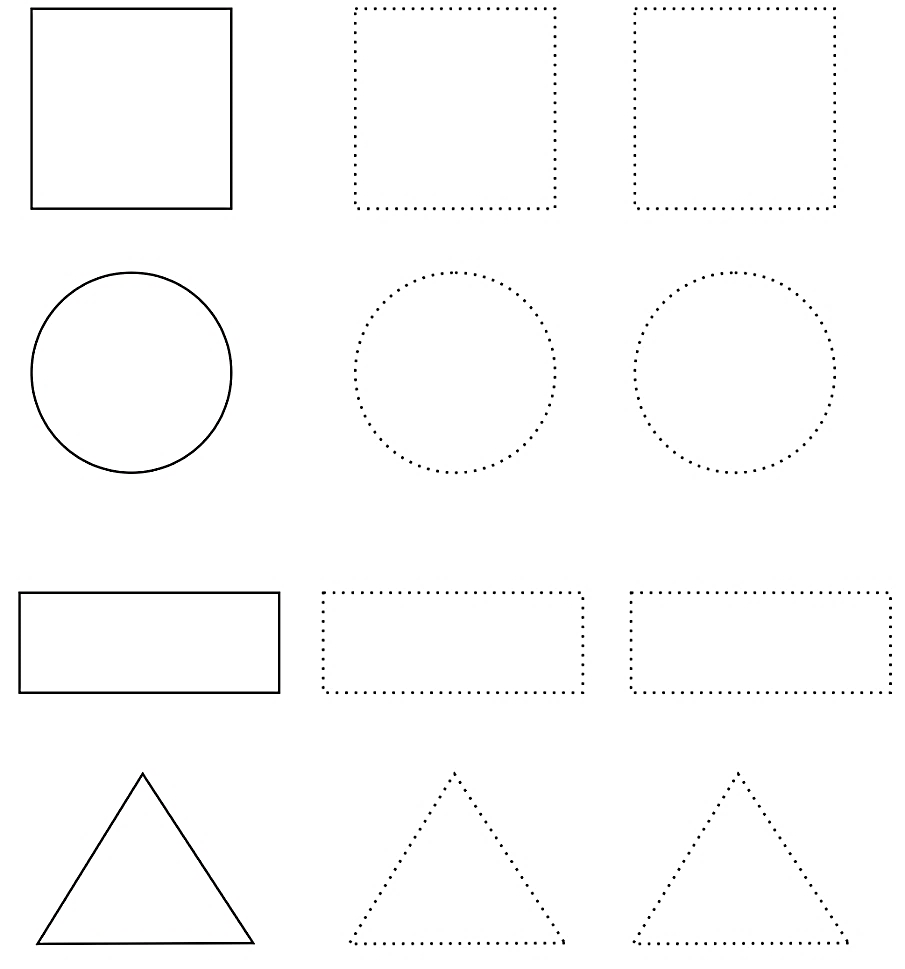 Cubra os pontilhados dos números abaixo seguindo as indicações das setinhas: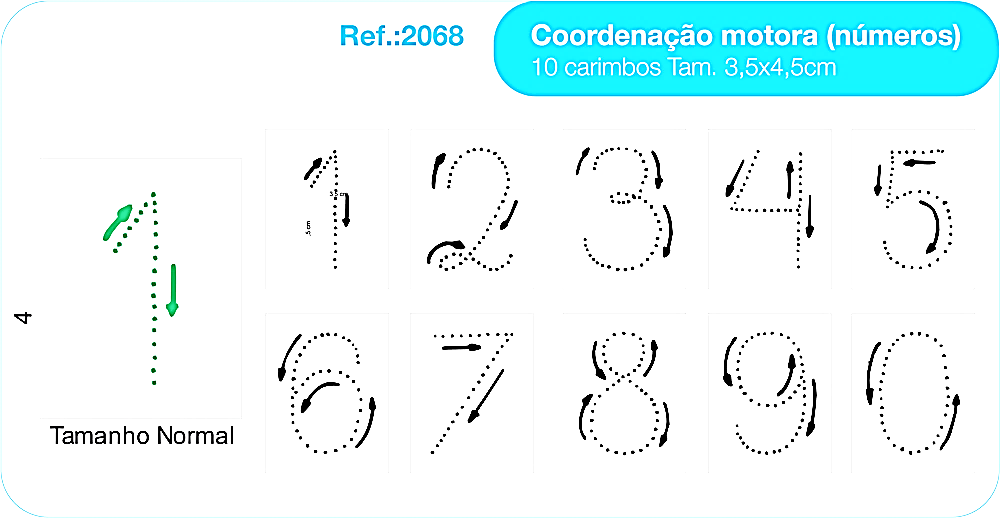 Desenhe a figura geométrica que possui três lados e siga com os números de 0 a 9: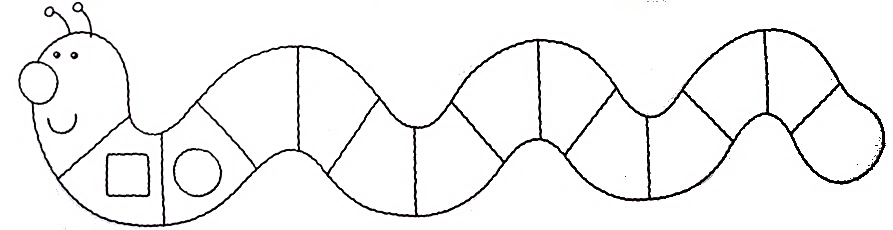 Descubra o desenho ligando os pontinhos: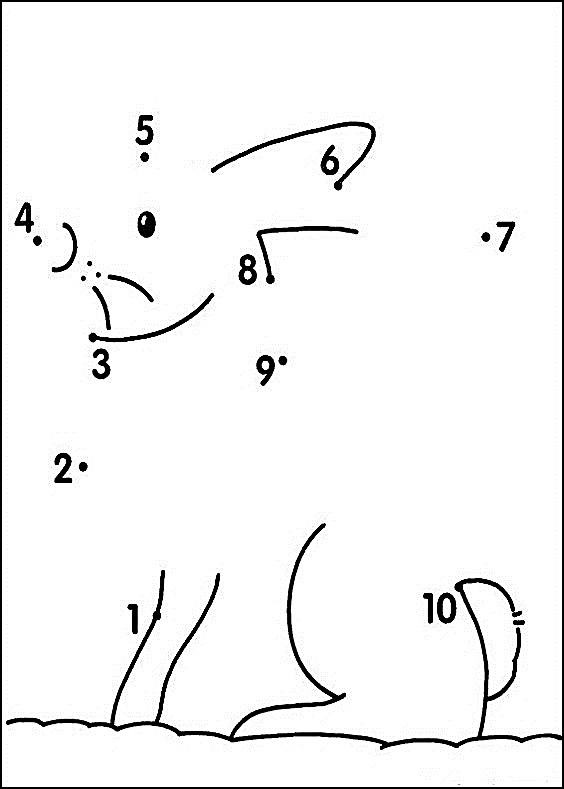 Seja bem vindo!!!